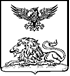 РОВЕНЬСКАЯ ТЕРРИТОРИАЛЬНАЯ ИЗБИРАТЕЛЬНАЯ КОМИССИЯ ПОСТАНОВЛЕНИЕп. Ровеньки	На основании пункта 9 статьи 26 и пункта 5.1 статьи 27 Федерального закона "Об основных гарантиях избирательных прав и права на участие в референдуме граждан Российской Федерации", руководствуясь пунктами 12, 14, 15, 18 Порядка формирования резерва составов участковых комиссий и назначения нового члена участковой комиссии из резерва составов участковых комиссий (далее – Порядок), утвержденного постановлением Центральной избирательной комиссии Российской Федерации от 05.12.2012 № 152/1137-6 (в ред. постановления ЦИК России от 01.11.2017 № 108/903-7),  постановления  Ровеньской территориальной избирательной комиссии от 14 декабря 2023 года №37/249-1 «О проведении сбора предложений для дополнительного зачисления в резерв     составов	участковых	комиссий Ровеньского района»  Ровеньская территориальная избирательная комиссия постановляет: 1. Предложить для дополнительного зачисления в резерв составов участковых комиссий Ровеньского района кандидатуры согласно прилагаемому списку.(приложение1).2. Направить настоящее постановление в Избирательную комиссию Белгородской области.3. Разместить настоящее постановление в информационно - телекоммуникационной сети «Интернет»:- на странице Ровеньской территориальной избирательной комиссии на официальном сайте Избирательной комиссии Белгородской области;- на сайте администрации Ровеньского района в разделе Ровеньская территориальная избирательная комиссия.4. Контроль за выполнением настоящего постановления возложить на председателя Ровеньской территориальной избирательной комиссии Макарову Е.В.              Председатель  Ровеньской территориальной  избирательной комиссии                                                                             Е.В. Макарова        Секретарь  Ровеньской территориальной  избирательной комиссии                                                                                 А.В. ЕвтуховаПриложение 1к постановлению Ровеньской территориальной избирательной комиссии  от 29 января  2024 года № 41/272-1Сведения о резерве/составах УИКот  29 января  2024 года № 41/272-1       О дополнительном зачислении в резерв составов участковых комиссий избирательных участков, участков референдума срока полномочий 2023-2028 годов на территории Ровеньского района № п/пНомер участкаФамилия Имя ОтчествоВид субъекта выдвиженияНаименование субъекта выдвижения1№900 Ковалев Дмитрий Евгеньевичполитическая партияРовеньское местное отделение Всероссийской  политической партии "ЕДИНАЯ РОССИЯ"2№900Ковалева Юлия Николаевна Собрание избирателей по месту  жительстваСобрание избирателей село Нижняя Серебрянка  ул. Садовая3№900Рыбцев Андрей Леонидович Собрание избирателей по месту  жительстваСобрание избирателей село Нижняя Серебрянка  ул. Сосновая4№899Шаповалова Неля Александровна Собрание избирателей по месту  жительстваСобрание избирателей село Верхняя Серебрянка  ул. Меловая5№899Фоменко Татьяна АнатольевнаСобрание избирателей по месту  жительстваСобрание избирателей село Верхняя Серебрянка  ул. Речная6№899Удодова Алена Ивановна Собрание избирателей по месту работы Собрание избирателей по месту работы  МБУК «Центральная библиотека Ровеньского района» Верхнесеребрянская библиотека филиал7№ 899Злобина Людмила Владимировна политическая партияРовеньское местное отделение Всероссийской  политической партии "ЕДИНАЯ РОССИЯ"8№901Новикова Татьяна Сергеевна Собрание избирателей по месту жительстваСобрание избирателей село Лозная, ул.Полевая 9№901Шугайлова Инна Павловна Собрание избирателей по месту жительстваСобрание избирателей село Лозная, ул.Калиновка10№901Волощенко Любовь Федоровна Собрание избирателей по месту жительстваСобрание избирателей село Лозная, ул. Мира11№901Ковалевой Елены Владимировны Собрание избирателей по месту работы Собрание избирателей МБДОУ « Лознянский детский сад Ровеньского района Белгородской области»12№913-915Малинина Светлана Петровнаполитическая партияРовеньское местное отделение Всероссийской  политической партии "ЕДИНАЯ РОССИЯ"13№926Волощенко Екатерина Ивановна Собрание избирателей по месту  жительстваСобрание избирателей село Свистовка   ул. Заречная14№926Литвинова Юлия Васильевна Собрание избирателей по месту жительстваСобрание избирателей село Свистовка ул. Центральная15927Горбатенко Наталья ЕгоровнаСобрание избирателей по месту  жительстваСобрание избирателей село Харьковское   ул. Центральная16928Сюсюкало Ксения Александровна политическая партияРовеньское местное отделение Всероссийской  политической партии "ЕДИНАЯ РОССИЯ"